Oni byli první…V průběhu dějin se na českém panovnickém trůnu vystřídala řada silnějších či slabších panovníků, ať už to byla knížata či králové. Některé rody dokonce vytvořily dynastické řady. Kdo byl ale v dějinách tím „prvním z řady“?Video 1 – Zrod Velké MoravyVideo 2 – Život svaté LudmilyVideo 3 – Dvě sestryVideo 4 – Nástup Lucemburků na český trůnVideo 5 – Jiří z Poděbrad českým králemVideo 6 – Gotická hradní kaple na KřivoklátěVideo 7 – Volba Ferdinanda I. Habsburského českým králem________________________________________________________Prvním panovnickým rodem na našem území byl rod, s nímž je spjata Velká Morava, první stabilní státní útvar na našem území? Za pomoci videa 1 napište jméno prvního knížete Velké Moravy:………………………………………………………………………………………………………………………Prvním panovnickým rodem v Čechách byl rod Přemyslovců. Podle legendy byl jeho zakladatelem Přemysl Oráč, ale prvním historicky doloženým knížetem byl až jiný Přemyslovec. S pomocí videa 2 napište jeho jméno:………………………………………………………………………………………………………………………Po smrti posledního Přemyslovce se stal českým králem manžel Anny Přemyslovny. Jeho jméno odhalíte pozorným sledováním videa 3 (odpověď najdete v prvních čtyřech minutách):………………………………………………………………………………………………………………………Panovník Svaté říše římské neuznal volbu manžela Anny Přemyslovny a dosadil na trům svého syna. Necelý rok tak byl českým králem první představitel rodu, který zde později dlouhá léta panoval. I jeho jméno doplňte pomocí videa 3 (odpověď najdete v prvních čtyřech minutách):………………………………………………………………………………………………………………………V roce 1310 se českým králem stal představitel rodu, který se významně zapsal do dějin českého království. Jeden z jeho představitelů se dokonce v jedné celonárodní anketě stal Největším Čechem. Za pomoci videa 4 napište jméno krále, kterému historie dala označení „král cizinec“.………………………………………………………………………………………………………………………Smrtí krále Zikmunda v roce 1437 se opět otevřela otázka nového českého krále. Stal se jím manžel jeho dcery Albrech Habsburský a po nečekaném úmrtí pak jeho syn Ladislav Pohrobek. I on však v mladém věku zemřel a v roce 1458 se českým králem stal poprvé (a naposled) představitel české šlechty. Kdo to byl, najdete ve videu 5.………………………………………………………………………………………………………………………Pouhé dva představitele měla polská dynastie, který byla původem litevská a českými králi se stala v roce 1471. Jak se jmenoval první z nich, najdete ve videu 6, v němž jsou zmíněni i čeští patroni. Napište tedy jméno krále i jména všech čtyřech českých patronů.………………………………………………………………………………………………………………………………………………………………………………………………………………………………………………………………………………………………………………………………………………………………………Poslední vládnoucí dynastií českých králů byli Habsburkové. Na český trůn se dostali v roce 1526. Už ale víme, že prvním Habsburkem nebyl Ferdinand I. Po zhlédnutí videa 7 napište, jak se Habsburkové stali v roce 1526 českými králi, kterými byli až do zániku českého království v roce 1918.……………………………………………………………………………………………………………………………………………………………………………………………………………………………………………………………………………………………………………………………………………………………………………………………………………………………………………………………………………………………………………………………………………………………………………………………………………………………………………………………………………………………………………………………………………………………………………………………………………………………………………………………………....Co jsem se touto aktivitou naučil(a):………………………………………………………………………………………………………………………………………………………………………………………………………………………………………………………………………………………………………………………………………………………………………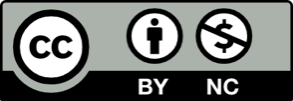 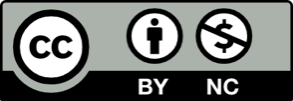 